ООД  по ПДД «Безопасная зимняя дорога»в подготовительной группеЦель: привитие навыков безопасного поведения на дороге в зимний период.Задачи:Обучающие: закрепить знания детей о работе светофора, познакомить с правилами безопасного поведения на дороге в зимнее время года, учить детей в игре действовать по сигналу и в соответствии с правилами.Закрепить знания, полученные ранее  в рисунке.Развивающие: формировать навык ориентирования по дорожным знакам и сигналам светофора, развивать внимание, совершенствовать координацию движений, развивать речь и активизировать словарь детей.Воспитательные: воспитывать чувство сопереживания, умение применять правила безопасности на дорогах, воспитывать у детей культуру поведения на улице.Интеграция образовательных областей:О/О Социально – коммуникативное развитие: формирование основ безопасного поведения в социуме;О/О Познавательное развитие: развитие интересов детей, любознательности и познавательной мотивации;О/О Речевое развитие: развитие связной, грамматически правильной речи.О/О Физическое развитие: овладение элементарными нормами и правилами в двигательно – подвижной деятельности.О\О художественно-эстетическое развитие: закрепить технику закрашивания картинки цветными карандашами.Оборудование: макет светофора, жезл, слайды с различными ситуациями на дороге, дорожные знаки.Предварительная работа: проблемно-поисковая беседа: «Наши друзья на дороге», рассматривание картин, наблюдение на прогулке за движением пешеходов по тротуару, изготовление с детьми и родителями макета дороги.Организационный момент.Приветствие:Станем рядышком по кругуСкажем «Здравствуйте!» друг другуНам здороваться не леньВсем «Привет» и «Добрый день»Если каждый улыбнетсяУтро доброе начнется.В: Ребята! Что это лежит ?Дети: Волшебная коробочка!В: Интересно, что в ней? Давайте посмотрим.Дети: Полицейский жезл.Коммуникативная игра «Передай жезл по кругу».В: Молодцы. Как вы думаете, о чем мы будем говорить?Дети: О правилах дорожного движения.В: Правильно, мы сегодня поговорим об особенностях правил поведения на дороге в зимнее время.В: Итак, на улице зима, дороги покрыты ледяной коркой, а если идет снег, то еще и снегом, под которым прячется лед. Это явление называется гололед.Зима опасный период для водителей и пешеходов. Много аварий на дорогах происходит в зимнее время и пешеходам тоже нужно быть осторожней, чтобы не упасть.Скажите ребята, а как водители готовят машины к зиме? (ответы детей).Дети: - В это время года на колеса машинам надевают зимнюю резину.А люди, пешеходы готовятся к зиме? (ответы детей)Да, люди надевают теплые вещи, а еще лучше носить обувь на нескользящей подошве. А поскользнувшись и упав на улице, человек торопится подняться, но не надо спешить, сначала надо осмотреть себя: пошевелить руками и ногами. Если боли нет, можно и вставать.В: Запомните правила: не толкаться, не бегать, не играть на скользкой дороге, а если кто-то упал, помочь подняться, позвать на помощь взрослого.Физкультминутка “Автомобили”.- Проснулись, потянулись.Наклон головы вниз, руки за головой, локти вниз.Руки вверх - в стороны, голову поднять – прогнуться – глубокий вдох.- Заводим мотор.Ноги врозь, руки – в стороны. Поворот туловища влево-вправо с вращательными движениями кистей рук перед грудью.- Проверяем ремни безопасности.Ноги врозь, руки вдоль туловища. Наклоны влево-вправо, руки скользят вдоль туловища.- Проверяем тормоза.Руки за спиной, вращательные движения стопой левой-правой ноги поочередно.- Поехали.Ходьба на месте, переходящая в бег.II. Основная часть.1. Беседа по картинкам на экранеВ: Поговорим об особенностях правил поведения на дороге в зимнее время. Действительно, на дороге зимой, особенно в гололед, нужно быть внимательными и пешеходам и водителям. На дорогах скользко и водителю трудно остановить машину. Нельзя перебегать перед близко идущим транспортом, т. к. водитель, если даже затормозит, то машина будет на скользкой дорогепередвигаться еще какое-то время дальше. Следовательно, надо подождать, когда проедут машины, а если на переходе есть светофор, то нужно дождаться зеленого сигнала светофора и только тогда переходить дорогу.(На экране слайд №1 «Зима в городе».) (Слайд №2. Дети катаются на горке, выезжая на проезжую часть.) - Что делают дети? Что вас насторожило?(Слайд №3. Ребята катаются на санках, закрепив их за автомобиль.)  Что вы заметили?   - Почему ребята поступили не правильно?2. Практическое задание «Мы пешеходы»В: - Зимняя одежда сковывает движение, капюшоны и меховые воротники закрывает обзор. Подойдем, ребята, к пешеходному переходу. А как вы узнали, что это пешеходный переход?Дети: Знак «Пешеходный переход» и «зебра».В: Наш знакомый Светофор,Пешеходам объясняетКак дорогу перейтиОн сигналы зажигает,Помогает нам в пути.- Вот загорелся зеленый сигнал светофора. Можно переходить через проезжую часть не спеша, смотря по сторонам и под ноги.- Почему нельзя перебегать через дорогу?Дети: - Можно поскользнуться и упасть.В: - Крепко держите родителей за руку, предварительно снимите перчатку или варежку.- Запомните! Перевозить детей через дорогу в санках нельзя. Ребенка надо взять за руку, а санки везти за собой.В: Ребята, в каком порядке расположены огни светофора? Кто расскажет, почему именно так? Сколько запрещающих цветов у светофора? Какие? А разрешающих?Молодцы. А теперь поиграем в игру «Светофор»: когда загорается красный цвет- вы стоите,зеленый- весело шагаете, а желтый- хлопаете в ладоши.В: Ребята давайте рассмотрим несколько ситуаций и их обсудим (можно так делать или нельзя, и как правильно поступать)Игра «Да – нет»Быстрая в городе очень езда. Правила знаешь движения ?- даВот в светофоре горит красный свет. Можно идти через улицу? – нетНу, а зеленый свет горит, вот тогда можно идти через улицу? – даСел в автобус, не взяв билет. Так поступать полагается? – нетПешком по улице идет пешеход? – даИграть, кататься на лыжах можно там, где машины едут? – нетПереходить всегда дорогу нужно всем по переходу? – даНе надо по улице спокойно шагать, нужно по ней вприпрыжку бежать? – нет1. Какие опасности подстерегают пешехода зимой?2. Что такое гололед?3. Каковы особенности перехода через дорогу зимой?4. Почему нельзя выскакивать на проезжую часть из- за сугроба?5. Почему нельзя кататься на тротуарах и на проезжей части?Итак на дороге :Не толкаться, не бегать, не играть на дорогеЕсли кто-то упал, помочь подняться, звать на помощь взрослогоНа мостовой не играть, не кататься, если ты хочешь здоровым остаться.Будьте внимательными на улице, соблюдайте правила дорожного движения и никогда их не нарушайте! Всем ребятам спасибо за участие. Просмотр презентации « Правила безопасного движения в зимний период»В. – А сейчас я вам предлагаю закрепить ваши знания, и разукрасит картинки о ситуациях на зимней дороге.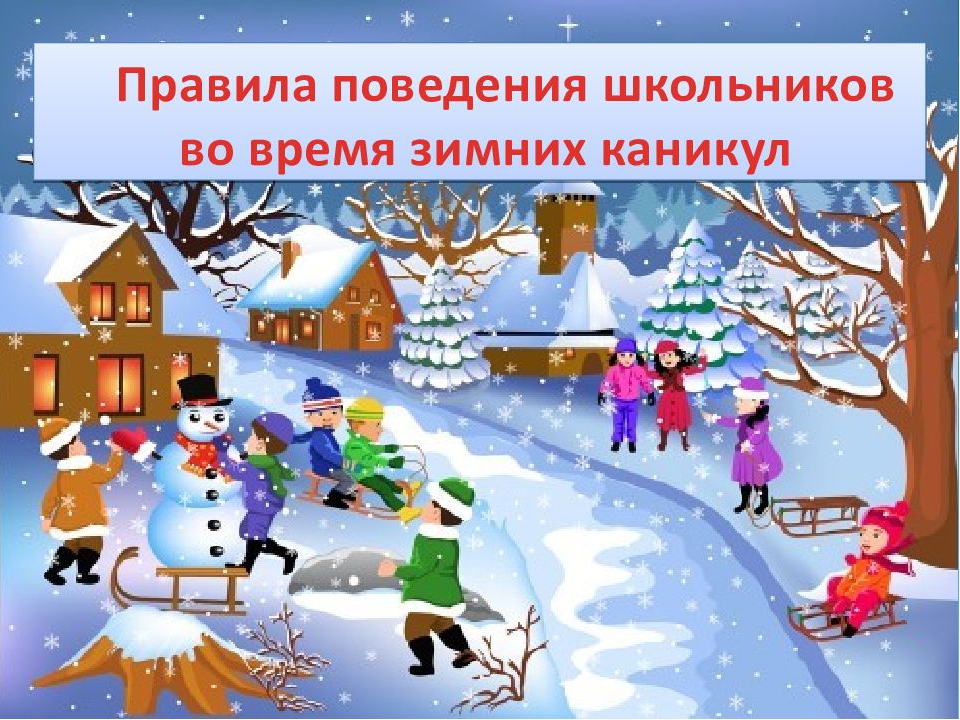 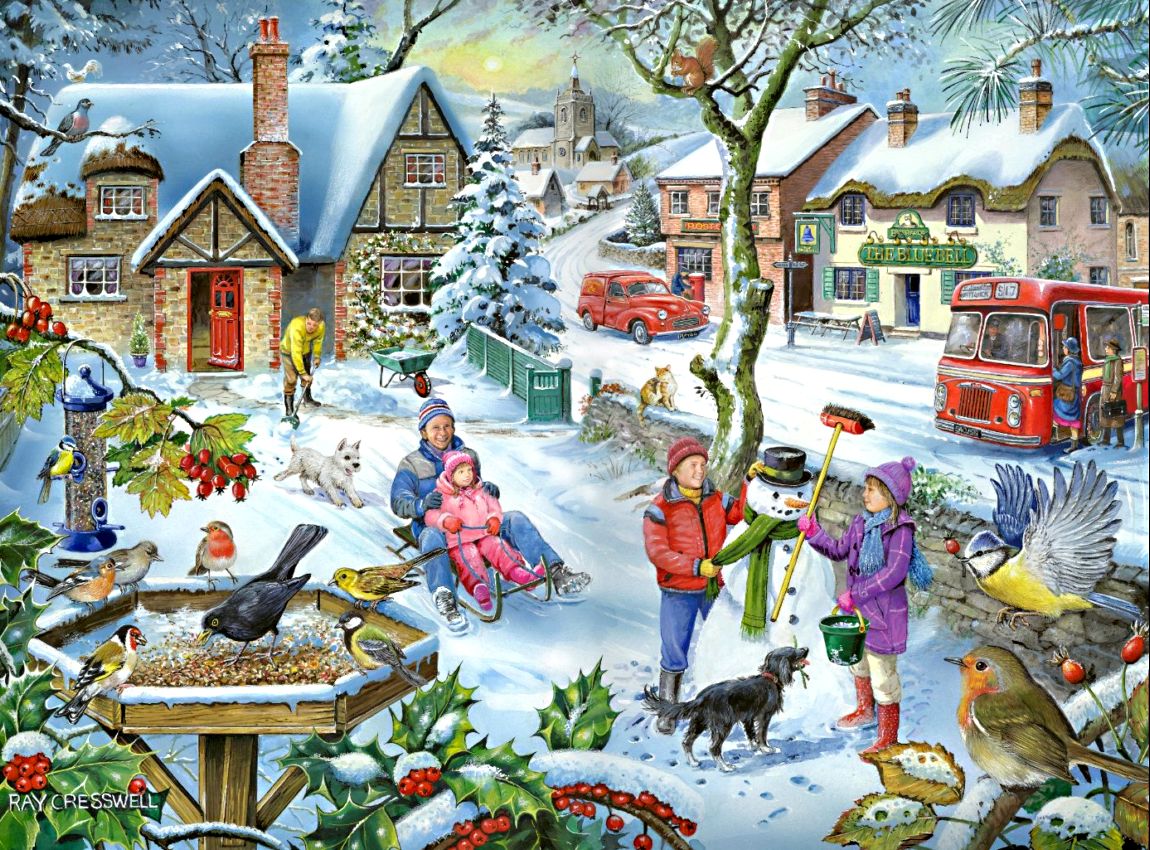 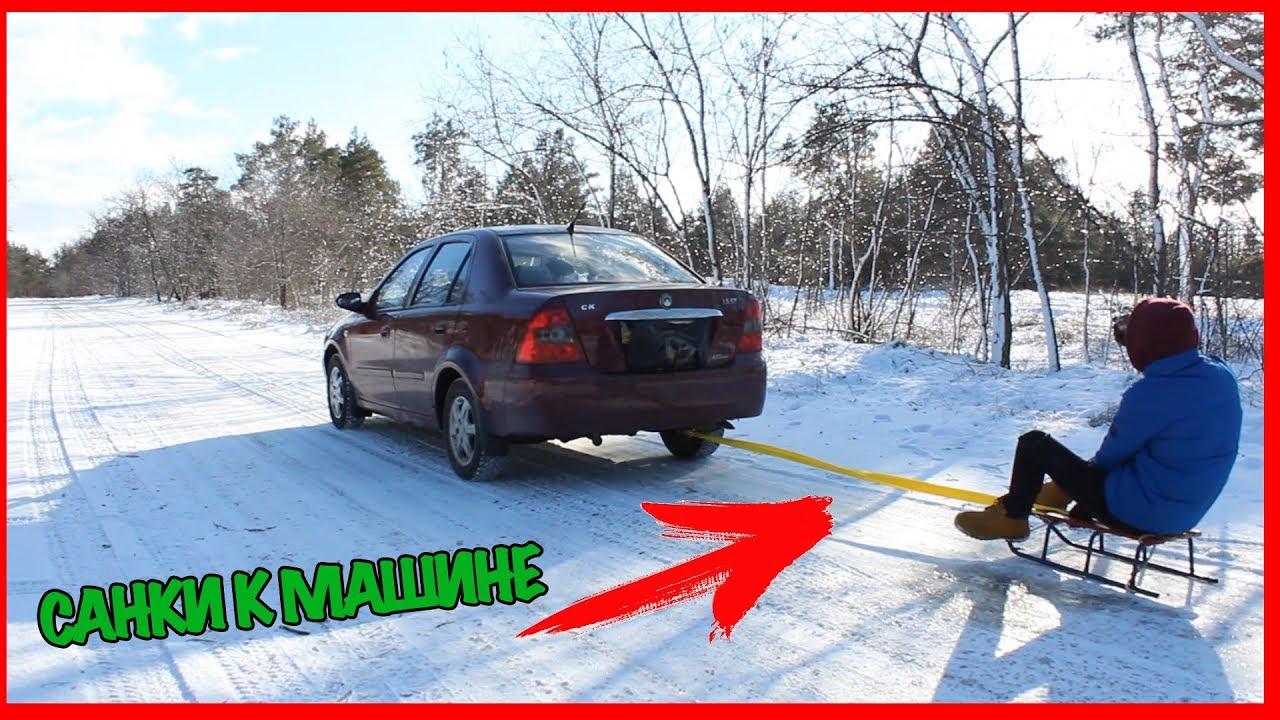 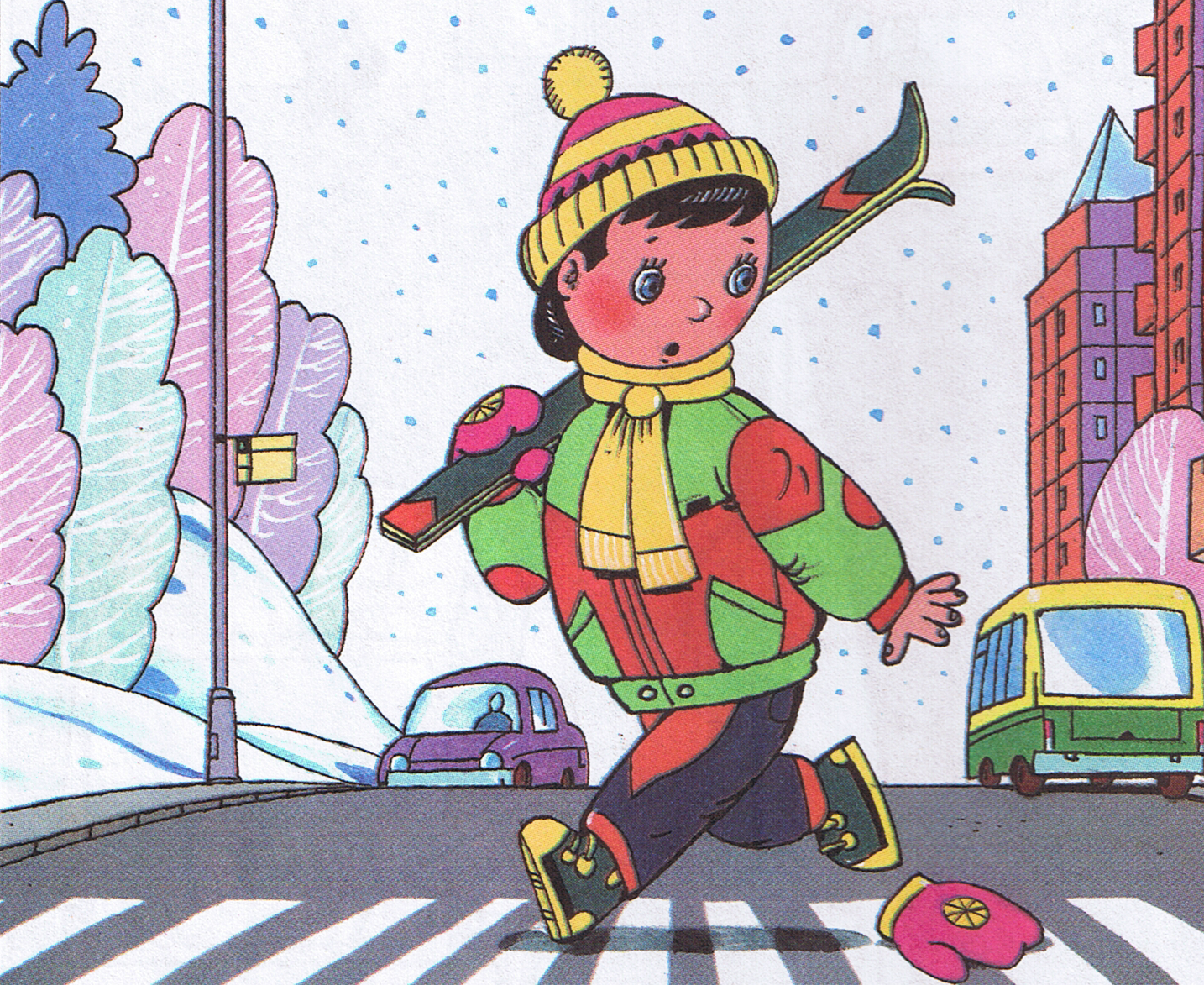 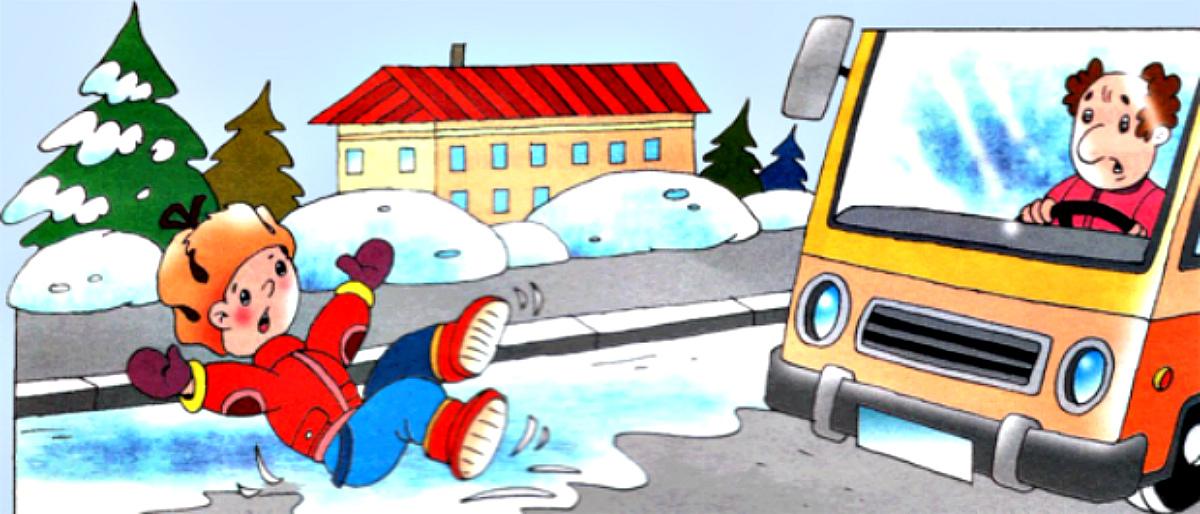 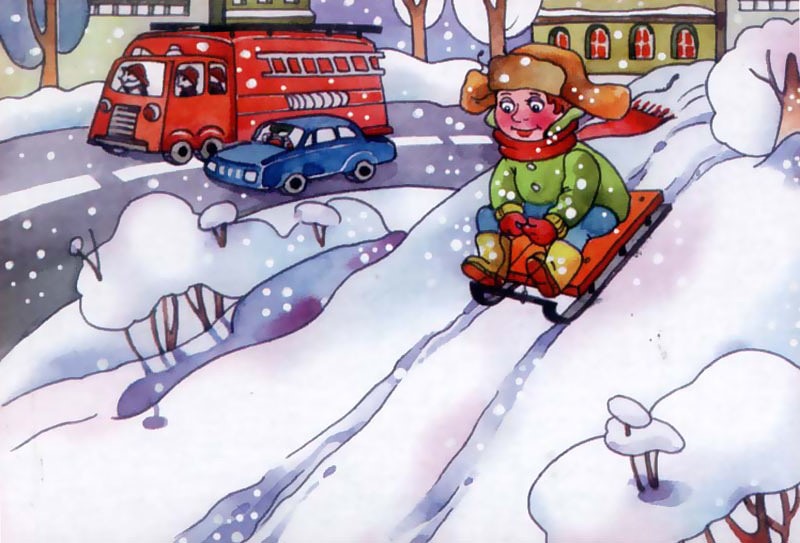 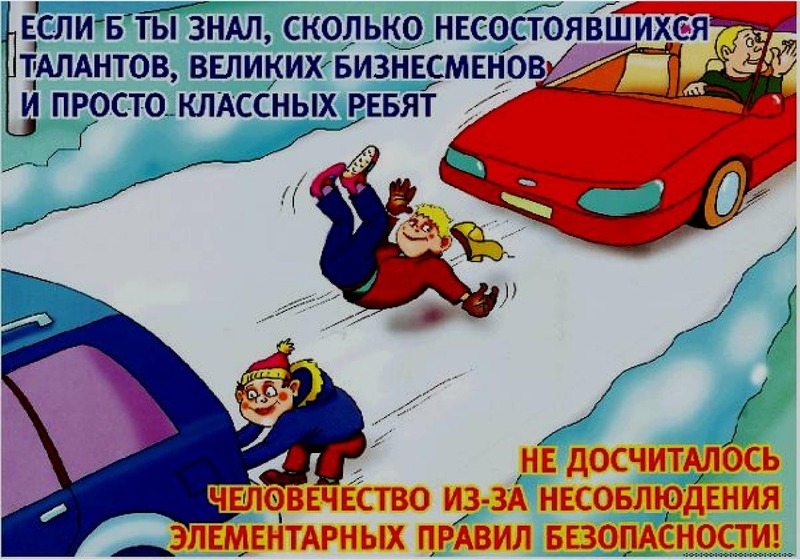 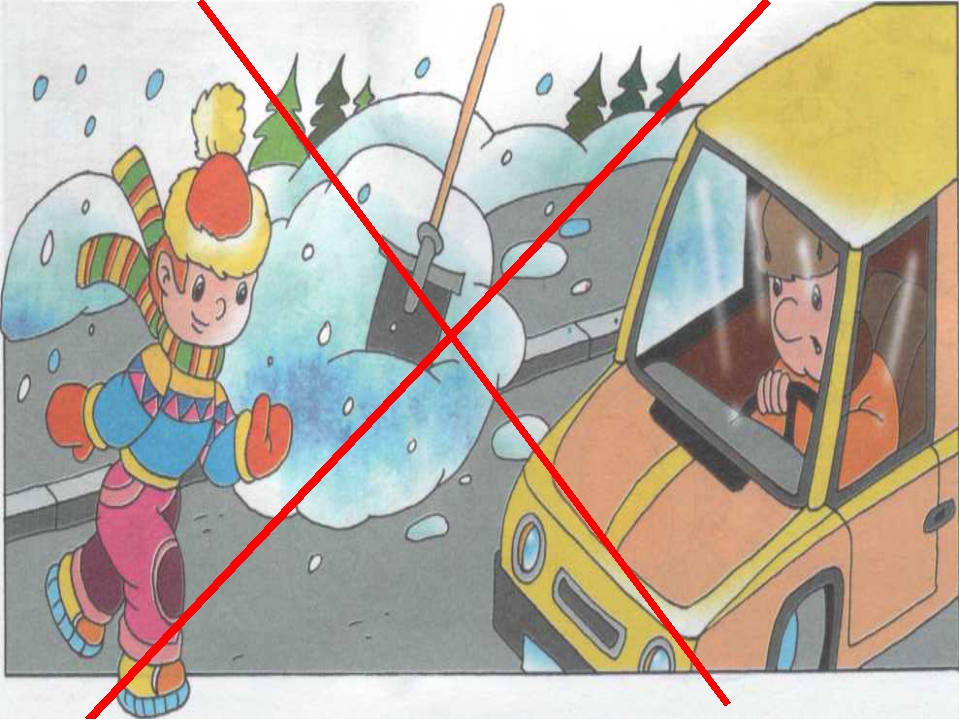 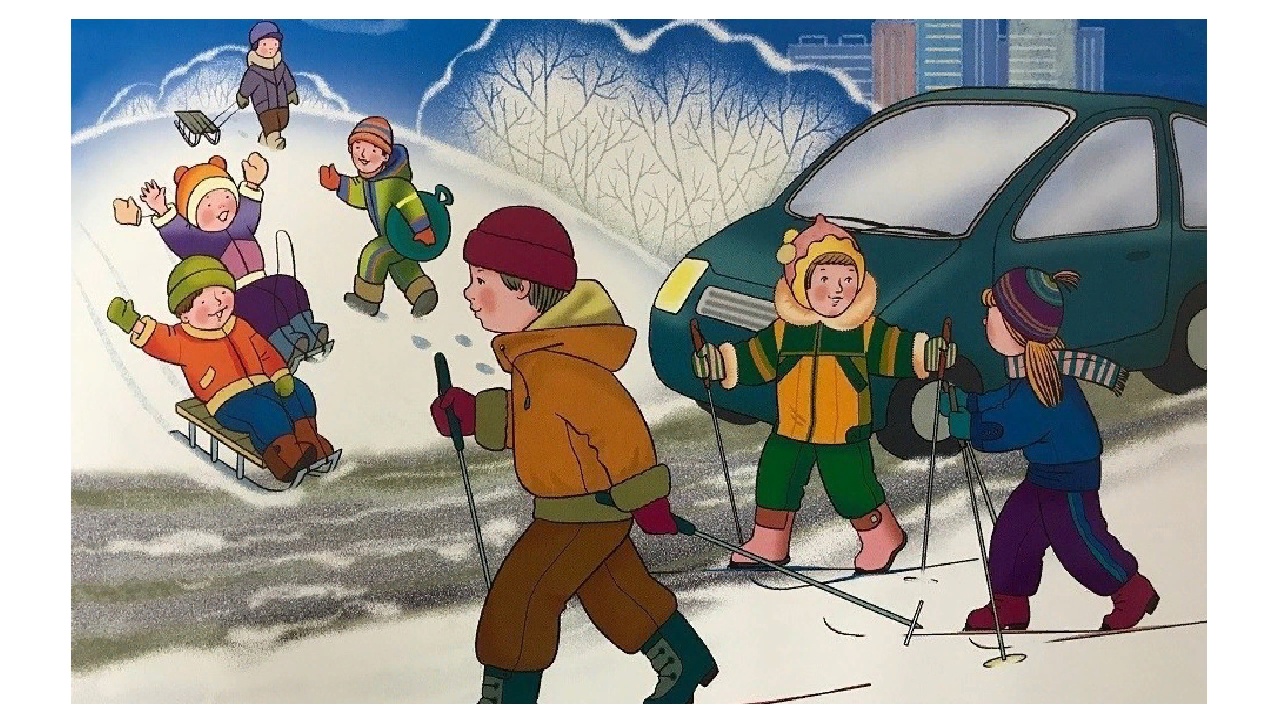 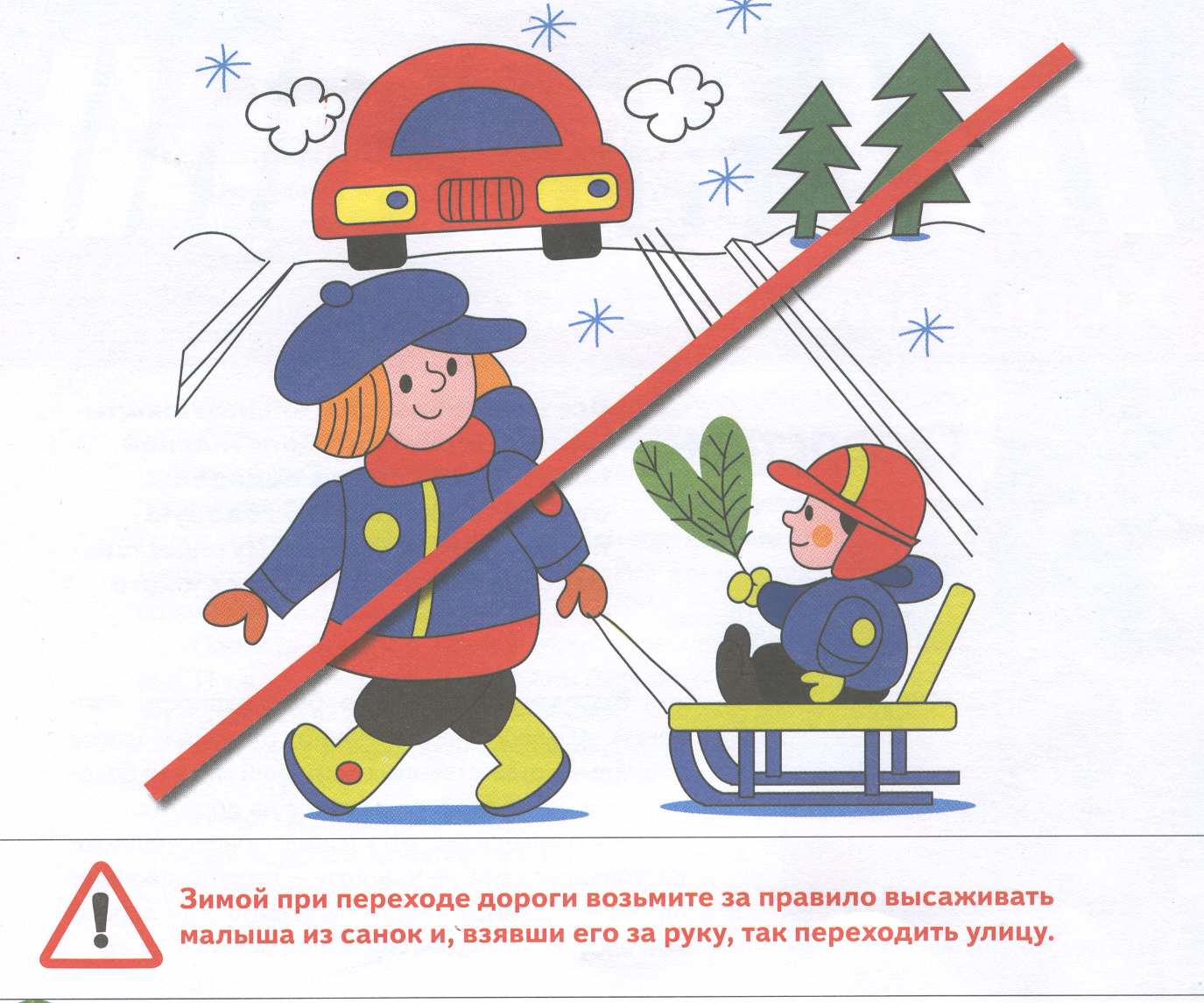 